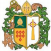 St Wilfrid’s RC College Uniform Expectations 2020-21 A high standard of personal appearance is expected of all students and anyone arriving at college in non-uniform clothing may expect to be sent home to get changed. The college has a rigid policy concerning uniform; it must be worn at ALL TIMES,  unless given permission by a member of staff. Uniform issues related to matters of religious observance may be granted.Extreme haircuts (tramlines, patterns, ‘V’ cuts, steps or unnatural colours are not  acceptable). The shortest grade accepted is a 2. Whilst Covid protocols are maintained in school, hair that is longer than shoulder length is to be tied back off the face to reduce the amount of contact students have touching their face.Make-up (including fake tan, fake/tinted eyelashes, false/enhanced eyebrows, fake nails) and jewellery (including clear plastic piercing retainers) must not be worn – jewellery may be confiscated and will require collection by parents at the end of the day. Outdoor Coats must not be worn in the building. The wearing of trainers is not allowed under any circumstances except for in P.E. lessons. Face Coverings : Pupils are to wear an appropriate (with no- offensive messages) face covering when in the school building (communal areas and corridors). A clean face covering should be worn on a daily basis, when not in use it must be securely stored in a resealable plastic bag.All pupils using dedicated school transport must wear a face covering by law, and we reserve the right to withdraw a pupil’s place on a school bus if they do not follow the law regarding public transport and face coverings.Pupils who are exempt from wearing a face covering will be issued with a white badge to communicate this to staff.Addendum  to Face Coverings March 2021: We strongly recommend the use of face coverings in both classrooms and communal areas from March 8th 2021 – until Easter 2021 or indicted by DfE guidance.Addendum approved by: Chair of Governors:  Mr A SkipperHeadteacher :Mrs F CraikActing Head of School: Mrs D Ritchie St. Wilfrid’s RC College Uniform   Years 7-9 Black blazer with college badge and braid Approved grey pleated knee-length skirt with embroidered school logo / grey  regulation school trousers, worn to the top of the shoe (tight fitting or jean style  prohibited) Regulation white shirt, buttoned to neck Grey college sweatshirt with badge Clip-on tie (green with gold diagonal stripes) Plain black tights or white/black socks ankle or knee length Plain black formal shoes without logos (not trainers or plimsolls)Sensible outdoor coat (plain, dark colours) No hats in college Years 10 & 11 Black blazer with college badge and braid Approved grey pleated knee-length skirt with embroidered school logo / grey  regulation school trousers, worn to the top of the shoe (tight fitting or jean style  prohibited) Regulation white shirt, buttoned to neck Black college jumper with college logo Clip-on tie with college badge Plain black tights or white/black socks ankle or knee length Plain black formal shoes without logos (not trainers or plimsolls)Sensible outdoor coat (plain, dark colours) No hats in college PE Kit White polo shirt with college badge Black shorts Black tracksuit bottoms (optional) Black football socks Trainers Boys will need football boots Equipment All students must provide their own black pens, pencils, rubbers, basic earphones for music lessons and rulers and they must have them at all times. Calculators are sold in college.It is essential that every student is provided with an appropriate bag for carrying exercise and text books to and from college. This ensures that books and equipment are kept in good condition. All students must have an apron for technology lessons to protect their clothing.Date addendum published and implemented: 3/03/2021 Review date Review date: 19th April 2021Review date: 19th April 2021